     JÍDELNÍČEK                                          Týden od 12.2.-16.2.2024                                              AlergenyPondělí:              Přesnídávka             Chléb, pomazánka z taveného sýry, zelenina, čaj, voda                          1,3,7   	Oběd                        Pórková polévka s krutony, čaj, voda                                               Houbové rizoto, st. okurek, ovoce                                                            1,3,7          	Svačinka                   Skořicové lupínky s mlékem, ovoce, čaj                                                  1,3,7      Úterý: 	Přesnídávka               Chléb, makrelová pomazánka s tvarohem, zelenina, čaj, džus              1,3,4,7            	Oběd                          Krupicová polévka s vejcem, čaj, džus                                                                    Francouzské brambory, st. okurek                                                         1,3,7            Svačinka                     Rohlík, máslo, ovoce, kakao, čaj                                                            1,3,7 Středa:	Přesnídávka	         Banánový koktejl, rohlík, ovoce, čaj, voda se sirupem                            1,3,7                  Oběd                          Rajská polévka s ovesnými vločkami, čaj, voda se sirupem                                                Smažené koblihy s marmeládou                                                               1,3,7                                                	Svačina		         Sýrový loupák, ovoce, mléko, čaj                                                            1,3,7Čtvrtek: 	Přesnídávka               ZÁCHRANKA – rohlík, tavený sýr, banán                                               1,3,7                                                                                             Oběd		         Kapustová polévka, čaj, voda                                                 Guláš po srbsku, těstoviny                                                                          1,3,7            Svačina                       Rohlík, žervé, ovoce, mléko, čaj                                                                 1,3,7Pátek:                                             	Přesnídávka               Chia bulka, drožďová pomazánka, zelenina, čaj, voda s citronem             1,3,7             Oběd		         Hrachová polévka s krutony, čaj, voda s citronem                                                                                    Kuřecí kousky v kari omáčce, rýže                                                            1,3,7	Svačina		         Kefírové mléko, rohlík, ovoce, čaj, voda s citronem                                  1,3,7               Pitný režim zajištěn po celou dobu provozu       Ovoce nebo zelenina je podávána k jídlu každý den.Čísla u pokrmů označují druh alergenu. Seznam alergenu je vyvěšen vedle jídelníčku.	(O) – ovoce jen pro dospělé                                                                  DOBROU CHUŤ!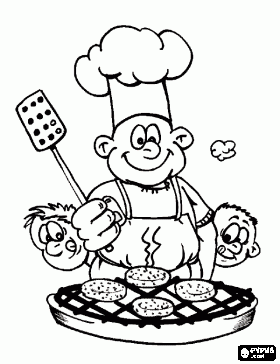   Monika Filáková	                                                                                                                Hana Tkadlecová                  (provozář)										   (kuchařka)